Voorlopige activiteitenkalender 2020-2021 (onder voorbehoud van corona)Facultatieve verlofdagen:Maandag 17 mei 2021
Maandag 31 mei 2021
Pedagogische studiedagen:woensdag 16 september 2020
woensdag 2 december 2020
woensdag 10 februari 2021 (was fout in de vorige brief)-Tetterfeest: 25 september 2020-Vormsel L6: 27 september 2020-Zoebiedoe: K2: 29 september 2020-Zoebieboe: K3 (groep 1): 6 oktober 2020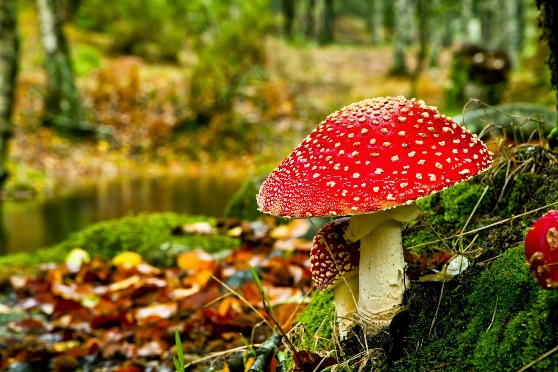 -Zoebiedoe: K3 (groep 2): 8 oktober 2020 -Eerste communie: 11 oktober 2020-Start week van het bos: 12 oktober-Uitstap bos lager : 7 oktober 2020-Uitstap bos kleuters: 12 oktober 2020-Zoebiedoe: K1B: 13 oktober 2020-Zoebiedoe: K1A: 15 oktober 2020-cc Belgica Pachamama: L3 -Openklasdag kleuters: 28 oktober 2020-Zwemmen: 10 november 2020 L5 & L6-Herfstrapport: 13 november 2020-Zwemmen: 17 november 2020 L5 & L6-Oudercontact lager op vraag: 18 november 2020-Zwemmen: 24 november 2020 L5 & L6-Sint op school: 1 december 2020 (voormiddag niet voor L4,L5 & L6)-Zwemmen: 1 december L5 & L6-Pedagogische studiedag: 2 december 2020 - Zwemmen: 8 december 2020 L5 & L6-Sprookjes en zo: K1A & K1B-Zwemmen: 15 december 2020 L5 & L6-Openklasdag kleuters: 15 december 2020KERSTVAKANTIE VAN 19 DECEMBER 2020 TOT EN MET 3 JANUARI 2021-Zwemmen: 5 januari  2021 L5 & L6 -Oudercontactdag kleuters: woensdag 6 januari 2020 -Musical Daens: 8 januari 2021-Zwemmen:  12 januari 2021 L5 & L6-Oudercontact lager voor iedereen: 13 januari 2021-Winterrapport: woensdag 13 januari 2021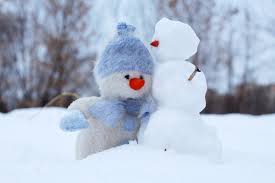 -Zwemmen: 19 januari 2021 L2 en L4-Zwemmen: 26 januari 2021 L2 & L4-Openklasdag kleuters: 26 januari 2021-Infoavond nieuwe ouders: 28 januari 2021-Quiz: 6 februari 2021 -Zwemmen: 2 februari 2021 L2 & L4-Zwemmen: 9 februari 2021 L2 & L4-Dikke truien dag: 9 februari 2021KROKUSVAKANTIE VAN 13 FEBRUARI TOT EN MET 21 FEBRUARI 2021-Zwemmen: 23 februari 2021 L2 & L4-Infoavond nieuwe ouders: 23 februari 2021-Zwemmen: 1 maart 2021 L2 (L4 is dan op zeeklas)-Toneel L1 & L2 op school: Ik ben heel veel liefde  -Zeeklas: derde en vierde leerjaar: 1 maart -5 maart 2021-Zwemmen: 9 maart 2021 L2 & L4 -Eetfestijn/schoolfeest: 13 & 14 maart 2021-Zwemmen: 16 maart 2021 L2 & L4-CC Belgica Nautilus L4: 11 maart 2021-MOS wereldwaterdag: 22 maart 2021-CC Stroming K2 Tout Petit : 22 maart 2021-Zwemmen: 23 maart 2021 L1 & L4-Openklasdag kleuters: 23 maart 2021-Megafuif: L6 26 maart 2021-Lenterapport: 26 maart 2021-Lentefeest: 28 maart 2021-Zwemmen: 30 maart 2021 L1 & L3-CC Belgica Miniscule : tropisch avontuur K3: 30 maart 2021-Oudercontact lager iedereen: 31 maart 2021PAASVAKANTIE VAN 3APRIL TOT EN MET 18 APRIL 2021-Zwemmen: 20 april 2021  L1 & L3 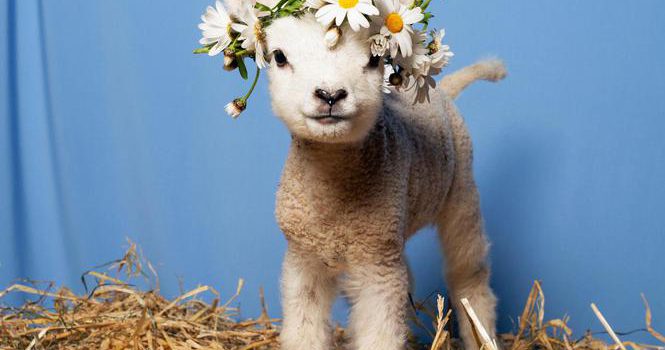 -Vormsel: 25 april 2021-Rosse buurten: 25 april 2021-Zwemmen: 27 april 2021 L1 & L3-MOS buitenlesdag: 29 april 2021- Eerste communie: 1 mei 2021-Feest van de Vrijzinnige jeugd: 1 & 2 mei 2021-Zwemmen: 4 mei 2021 L1 & L3-Receptie L1 & L6: 7 mei 2021-Zwemmen: 11 mei 2021 L1 & L3-Hemelvaart: 13 mei  geen school-Brugdag: 14 mei  geen school-Openklasdag kleuters: 11 mei 2021-Zwemmen: 18 mei 2021 L1 & L3-Schoolreis: lager & kleuter-Zwemmen: 25 mei 2021 L1 & L3-Sportdag van L1L6: vrijdag 28 mei 2021-Facultatieve verlofdag: 31 mei 2021-Personeelsvergadering: 3 juni 2021-Zwemmen: 1 juni 2021 L1 & L3-Zwemmen: 8 juni 2021 L1 & L3-OVSG toetsen: 14, 15 & 16 juni 2021-Afscheid K3: 24 juni 2021-Afscheid L6: 29 juni 2021-Zomerrapport: 30 juni 2021-Oudercontact lager op aanvraag: 30 juni 2021


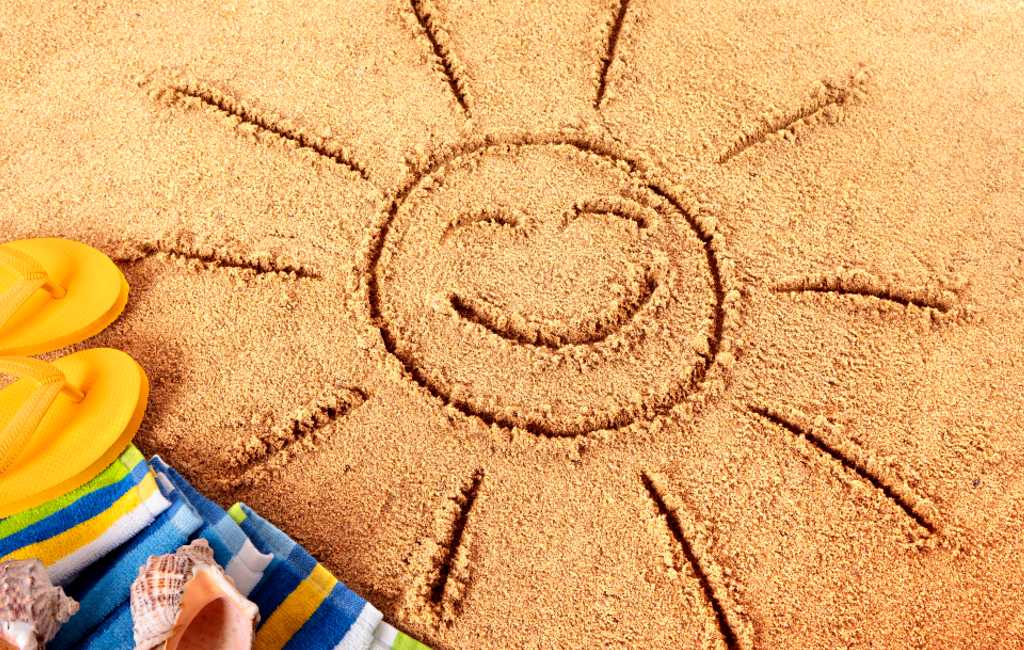 